UNIVERSIDAD NACIONAL JOSÉ FAUSTINO SÁNCHEZ CARRIÓN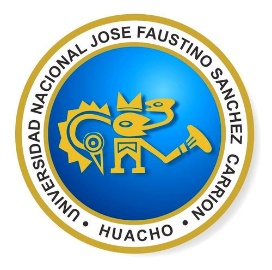 Facultad de Ingeniería Industrial,Sistemas e InformáticaEscuela Académico Profesional de Ingeniería Industrial SEMESTRE	 2018-IMSc. Ing. Modesto Lorenzo Vega Tangmvegatang@gmail.comINFORMACION GENERAL DEL CURSOII.	SUMILLA Y DESCRIPCIÓN DEL CURSO II. CAPACIDADES AL FINALIZAR EL CURSOIII.  INDICADORES DE CAPACIDADES AL FINALIZAR EL CURSOIV.- DESARROLLO DE LAS UNIDADES DIDÁCTICAS:V.	MATERIALES EDUCATIVOS Y OTROS RECURSOS DIDÁCTICOSLos materiales educativos y recursos didácticos que se utilizaran en el desarrollo del presente curso:Medios escritosMateriales convencionales como SeparatasGuías de prácticas.LibrosGuías de laboratoriosManuales de procedimientosMedios visuales y electrónicosMateriales audiovisuales como videosVideos de procesos productivos de diferentes organizacionesProgramas informáticos (CD u on-line) educativosPresentaciones multimedia, animaciones y simulaciones interactivas.Medios informáticos.Uso de plataformas informáticas con fines educativos.Aplicación de exelearningServicios telemáticos: sitios web, correo electrónico, chats, foros.VI. EVALUACIÓNLa evaluación que se propone será por Unidad Didáctica y debe responder a la Evidencia de Desempeño, Evidencia de producto y Evidencia de conocimientoUNIDAD DIDÁCTICA I: Estableciendo la mejora continua de los métodos de enseñanza aprendizaje, deberá conocer y diferenciar los conceptos fundamentales de la Realidad nacional e internacional.La evaluación para esta Unidad Didáctica será de la siguiente forma:PROMEDIO UDI (PUDI)= EC+ EP + ED = PP11UNIDAD DIDÁCTICA II: Ante la necesidad de analizar la problemática de territorio, migración de las población y su relación con la economía, deberá evidenciar los conocimientos, el producto y desempeño.La evaluación para esta Unidad Didáctica será de la siguiente forma:PROMEDIO UDII (PUDII)=  EC+ EP + ED = PP12PROMEDIO PP1=  (PP11 + PP12)/2UNIDAD DIDÁCTICA III: Deberá conocer  la realidad de la sociedad y cultura, teniendo en cuenta que nuestro país el pluricultural y multiétnico, la discriminación, el empleo y la pobreza estableciendo alternativas de solución.La evaluación para esta Unidad Didáctica será de la siguiente forma:PROMEDIO UDIII (PUDIII)=  EC+ EP + ED = PP21UNIDAD DIDÁCTICA IV: Establecer los valores democráticos que deberá ser promovido por el estado, los partidos políticos y sus ideologías, la geopolítica y las alianzas estratégicas y tratados comerciales, hacia la construcción del mundo multipolar. Buscando la Paz y justicia social.La evaluación para esta Unidad Didáctica será de la siguiente forma:PROMEDIO UDIV (PUDI)=  EC+ EP + ED  = PP22PROMEDIO PP2=  (PP21 + PP22)/2Nota Final= (PP1 + PP2)/2 (*)(*) Resolución Consejo Universitario No 130-2015-CU-UNJFSC, Huacho 20 de febrero del 2015VII  BIBLIOGRAFIA Y REFERENCIAS WEBUNIDAD DIDACTICA I: 1.- GEANKOPLIS,  C. (2000). Procesos  de  Transporte  y  Operaciones  Unitarias.  Edit.                  Continental, S.A., México. Pp. 740.             2.- Treybal, R. (1980). Operaciones de Transferencia de Masa. Ed. Mc Graw Hill. México             3.- Díaz, A. (2013).  Apuntes de Operaciones Unitarias I, UNFV, Lima-Perú.             4.- Incropera, (1999).  F.  Fundamentos  de  Transferencia  de  Calor.  Edit.    Prentice  Hall,                México.UNIDAD DIDACTICA II:  1.- George T. Austin. (1989). Manual de Procesos Químicos en la Industria, McGraw-Hill,      1ra. Ed. en español, México.   2.- Gael D. Ulrich. (1992). Procesos de Ingeniería Química, McGraw Hill, México.              3.- Norris Shreve (1986).  The chemical Process Industries, McGraw Hill, U.S.A,                      4.- Kirck y Othmer (1982).Enciclopedia de Tecnología Química, UTHEHA, México.                5.-  Van Otuño  (1992) .Tecnología de Procesos Químicos.UNIDAD DIDACTICA III:      1.- Wuithier, Pierre.( 2000). Petróleo, refino y tratamiento químico       2.-George T. Austin. (1989). Manual de Procesos Químicos en la Industria, McGraw-Hill, 1ra. Ed. en español, México, 1989.        3.- Gael D. Ulrich. (1992). Procesos de Ingeniería Química, McGraw Hill, México.4.-  Norris Shreve.(1986). The Chemical Process Industries, McGraw Hill, U.S.A.  5.- Kirck y Othmer.(1982). Enciclopedia de Tecnología Química, UTHEHA, México. 6.- Van Ortuño. (1992). Tecnología de Procesos Químicos.UNIDAD DIDACTICA IV:1.  Maloney, Timothy J. (2006). Electrónica industrial del estado sólido, 5ª. Edición, Ed.Pearson, México.2.  Rashid, M.( 2004). Electrónica de potencia, 3ª Edición, Ed. Pearson, México.3.  Mohan Ned. (2009). Electrónica de potencia convertidores aplicaciones y diseño, 3ª.Edición, Ed. Mc Graw Hill,México.4.  Seguí Chilet, Salvador, Orts Grau . (2002).Fundamentos básicos de la electrónica de potencia, 1ª. Edición, Ed. Universidad Politécnica de Valencia, España.5.  Hart, Daniel W. (2004) .Electrónica de potencia, 1ª Edición, Ed. Pearson, México.         6.  Martínez García  y Gualda Gil Juan. (2006). Electrónica de potencia: componentes, topologías y equipos, 1ª. Edición, Ed. Thomson, México.PROBLEMAS A RESOLVER POR LOS  ESTUDIANTE AL FINAL DE LA ASIGNATURAEl ingeniero Industrial en su formación profesional, realiza sus labores en las organizaciones de producción de bienes, deberá conocer el entorno de su realidad, relacionando  su formación humanista con el factor mano de obra y conociendo las Operaciones industriales para el diseño de la ingeniería de Procesos.El alumno deberá al final resolver los  problemas y casos prácticos de la perdida de carga  de los medidores de flujo.El diseño de los cálculos para la aplicación de la transferencia de calor por conducción, convección y  radiación.Conocer los conceptos fundamentales de la industria petrolera y derivados.Conocer el Procesamiento de los minerales no metálicos, la industria del cemento y otros.El alumno deberá conocer las diferentes  aplicaciones que se dan en la industria eléctrica y electrónica.                    LINEA FORMACION GENERALCURSOOPERACIONES INDUSTRIALESCÓDIGO3109202                    HORAS2 HT 4PCICLO03                                                                         AÑO : 2018-1Esta asignatura proporciona los principios básicos de tecnología industrial, técnicas de diseño básico en relación a los siguientes tópicos: Fundamentos de operaciones  y procesos industriales.  Procesamiento de minerales no metálicos. Siderurgia y procesos del petróleo, gas natural e industria petroquímica, industria eléctrica y electrónica.Fundamentos de los cursos Operaciones y Procesos Unitarios que se utilizan en Procesos Industriales. Sistemas líquido-gas, líquido-sólido, gas-sólido. En este sentido, es objetivo de este curso que los estudiantes sean capaces de realizar los cálculos básicos para el estudio de los fundamentos del flujo de fluidos, la transferencia de calor por conducción, convección y radiación, así como el flujo de calor por otros mecanismos correctivos como secado, evaporación y condensación, cálculo en el diseño de equipos y aplicaciones de la transferencia de calor en plantas agroindustriales,Industria Siderúrgica. Materias primas y productos que se obtienen. Proceso de Alto Horno. Producción del hierro y del acero y de productos siderúrgicos finales. Problemas y aspectos ambientales. Casos de estudioIndustrias de  procesamiento y transformación de materiales metálicos ferrosos y no ferrosos. Industria automotriz. Procedimientos de conformación: Laminación, forja, soldadura, pulvimetalurgia, maquinado y fundición. Problemas de cálculo de carga y diseño. Aspectos ambientales: Casos de estudio.Carbón. Origen, clasificación y propiedades físicas, químicas y tecnológicas. Coque. Proceso de coquificación.Industria del petróleo: Estudio de cada una de las etapas. Casos de estudio sobre evaluación de procesos. Problemas. Casos de estudio sobre eliminación del gas sulfhídrico y del bióxido de carbono de los gases de refinería y sobre el uso de tecnologías limpias para la eliminación de gases de combustión. Problemas.Producción haciendo uso de dispositivos y aparatos eléctricos y electrónicos (Tecnología actualizada).El curso está planteado para un total de 08 semanas, en las cuales se desarrollan cuatros unidades didácticas, con 34 sesiones teórico que  permiten al estudiante los procesos Industriales, siendo programadas dos sesiones por semana para la Nivelación.CAPACIDAD DE LA UNIDAD DIDACTICANOMBRE DE LA UNIDAD DIDACTICASEMANAS UNIDAD I En el  desarrollo de los Fundamentos de Operaciones y Procesos Industriales se aplican los conocimientos  técnicos necesarios para comprenderlos.Fundamentos de Operaciones y Procesos Industriales.1,2,3,4UNIDADIIEs necesario describir las operaciones industriales y solucionar los problemas que se presentan, se debe lograr el conocimiento de los principales  Procesamientos de minerales no metálicos.Procesamiento de minerales no metálicos.5,6,7,8UNIDADIII Es necesario describir la industria de Petróleo, gas natural e industria Petroquímica, así también describir y establecer los procesos que se dan en la industria siderúrgica, como también los procesos de conformación.Petróleo, gas natural e industria petroquímica,  Siderurgia y procesos de conformación.9, 10, 11 ,12UNIDADIVEs necesario comprender los conocimientos técnicos y aplicaciones industriales de la Industria Eléctrica y Electrónica, su simbología como su usoIndustria eléctrica y electrónica13, 14, 15, 16No INDICADORES DE CAPACIDAD AL FINALIZAR EL CURSO1Analiza las diversas definiciones de los fundamentos  de operaciones y procesos tomando como base los conceptos fundamentales  y  categorías propuestas.2Compara las  mediciones de flujo y sus pérdidas de carga.3Identifica   y analiza los diferentes modelos matemáticos de transferencia de calor por conducción.4Emplea las diversas soluciones posibles  aplicando los modelos matemáticos por  convección  y radiación.5Examina la necesidad de describir y analizar la teoría de Procesamiento  y transformación de minerales no metálicos.6Identifica los Procesamientos de la Industria del cemento y sus propiedades.7Participa en la discusión  y diferentes modelos a desarrollar para el cálculo de materiales de carga.8Idea  nuevos esquemas y diseño en el procesamiento de otras materias primas de minerales no metálicos.9Distingue las características  de Tecnologías usados en la industria del petróleo.10Identifica los Procesos de refinación en la industria de Petróleo como la destilación primaria atmosférica y destilación al vacío, cracking catalítico.11Discute  los diversos procesamientos que se dan en la industria del gas natural.  12Analiza los diversos ¨Procesamiento de la industria siderúrgica, la producción de hierro y acero.13Desarrolla las características  y diseño  de los dispositivos, aparatos eléctricos y electrónicos.14Analiza los diversas características de  funcionamiento de : SCR, TRIAC, DIAC, GTO, IGBT´S.15Diseña el  control de fase de los diversos tipos en la electrónica. 16Examina los factores en el diseño  de los rectificadores y sus aplicaciones industriales.Fundamentos de las operaciones y Procesos industrialesCAPACIDAD  DE LA UNIDAD DIDÁCTICA I: En el  desarrollo de los Fundamentos de Operaciones y Procesos Industriales se aplican los conocimientos  técnicos necesarios para comprenderlos.CAPACIDAD  DE LA UNIDAD DIDÁCTICA I: En el  desarrollo de los Fundamentos de Operaciones y Procesos Industriales se aplican los conocimientos  técnicos necesarios para comprenderlos.CAPACIDAD  DE LA UNIDAD DIDÁCTICA I: En el  desarrollo de los Fundamentos de Operaciones y Procesos Industriales se aplican los conocimientos  técnicos necesarios para comprenderlos.CAPACIDAD  DE LA UNIDAD DIDÁCTICA I: En el  desarrollo de los Fundamentos de Operaciones y Procesos Industriales se aplican los conocimientos  técnicos necesarios para comprenderlos.CAPACIDAD  DE LA UNIDAD DIDÁCTICA I: En el  desarrollo de los Fundamentos de Operaciones y Procesos Industriales se aplican los conocimientos  técnicos necesarios para comprenderlos.CAPACIDAD  DE LA UNIDAD DIDÁCTICA I: En el  desarrollo de los Fundamentos de Operaciones y Procesos Industriales se aplican los conocimientos  técnicos necesarios para comprenderlos.CAPACIDAD  DE LA UNIDAD DIDÁCTICA I: En el  desarrollo de los Fundamentos de Operaciones y Procesos Industriales se aplican los conocimientos  técnicos necesarios para comprenderlos.CAPACIDAD  DE LA UNIDAD DIDÁCTICA I: En el  desarrollo de los Fundamentos de Operaciones y Procesos Industriales se aplican los conocimientos  técnicos necesarios para comprenderlos.Fundamentos de las operaciones y Procesos industrialesFundamentos de las operaciones y Procesos industrialesSemanaContenidos Contenidos Contenidos Contenidos Estrategia didácticaIndicadores de logro de la capacidad Indicadores de logro de la capacidad Fundamentos de las operaciones y Procesos industrialesSemanaConceptualProcedimentalProcedimentalActitudinalEstrategia didácticaIndicadores de logro de la capacidad Indicadores de logro de la capacidad Fundamentos de las operaciones y Procesos industriales1Proceso de Ingeniería de los proceso .Diagramas de flujo. Régimen estacionario y no estacionario Operaciones discontinuas, continuas y semicontinuas .Las operaciones unitarias. Clasificación.Explicar la importancia de los fundamentos de operaciones y Procesos.Explicar la importancia de los fundamentos de operaciones y Procesos.Trabajo en equipo para discutir el desarrollo  y la compresión de los conceptos fundamentales  de los Fundamentos de Operaciones y Procesos.Exposición académica buscando la motivación en los estudiantes.Exposición de videos relacionados a la pérdida de carga en fluidos.  Analiza las diversas definiciones de los fundamentos  de Operaciones y procesos tomando como base los conceptos fundamentales  y  categorías propuestas.Analiza las diversas definiciones de los fundamentos  de Operaciones y procesos tomando como base los conceptos fundamentales  y  categorías propuestas.Fundamentos de las operaciones y Procesos industriales2Pérdida de carga de Fluidos: principios básicos del flujo de fluidos: identificar las características generales de los equipos y aparatos asociados al flujo de fluidos; calcular las principales variables operacionalesComparar las pérdidas de carga  de Fluidos y la medición de las mismas usando tubo de Venturi y Pitot.Comparar las pérdidas de carga  de Fluidos y la medición de las mismas usando tubo de Venturi y Pitot.Debatir los conceptos fundamentales de la perdida de carga de Fluidos.Exposición académica buscando la motivación en los estudiantes.Exposición de videos relacionados a la pérdida de carga en fluidos.   Compara las  mediciones de flujo y sus pérdidas de carga. Compara las  mediciones de flujo y sus pérdidas de carga.Fundamentos de las operaciones y Procesos industriales3Transferencia de Calor: Por conducción.Analizar la transferencia de calor por  conducción.Analizar la transferencia de calor por  conducción.Debatir los modelos matemáticos de transferencia de calor.Exposición académica buscando la motivación en los estudiantes.Exposición de videos relacionados a la pérdida de carga en fluidos.  Identifica   y analiza los diferentes modelos matemáticos de transferencia de calor por conducción.Identifica   y analiza los diferentes modelos matemáticos de transferencia de calor por conducción.Fundamentos de las operaciones y Procesos industriales4 En el desarrollo Transferencia de Calor: Por convección y radiaciónIdentificar los modelos matemáticos  de transferencia de calor por convección y radiación.Identificar los modelos matemáticos  de transferencia de calor por convección y radiación.Proponer las soluciones posibles aplicando los modelos por convección y radiación.Exposición académica buscando la motivación en los estudiantes.Exposición de videos relacionados a la pérdida de carga en fluidos.  Emplea las diversas soluciones posibles  aplicando los modelos matemáticos por  convección  y radiación.Emplea las diversas soluciones posibles  aplicando los modelos matemáticos por  convección  y radiación.Unidad Didáctica 1: FFfFvFFFun : Fundamentos de Operaciones y Procesos Industriales : Fundamentos de Operaciones y Procesos Industriales fFYUNDAMENTOSfffffffffffffffFFFEVALUACIÓN DE LA UNIDAD DIDÁCTICAEVALUACIÓN DE LA UNIDAD DIDÁCTICAEVALUACIÓN DE LA UNIDAD DIDÁCTICAEVALUACIÓN DE LA UNIDAD DIDÁCTICAEVALUACIÓN DE LA UNIDAD DIDÁCTICAEVALUACIÓN DE LA UNIDAD DIDÁCTICAEVALUACIÓN DE LA UNIDAD DIDÁCTICAUnidad Didáctica 1: FFfFvFFFun : Fundamentos de Operaciones y Procesos Industriales : Fundamentos de Operaciones y Procesos Industriales fFYUNDAMENTOSfffffffffffffffFFFEVIDENCIA DE CONOCIMIENTOSEVIDENCIA DE CONOCIMIENTOSEVIDENCIA DE PRODUCTOEVIDENCIA DE PRODUCTOEVIDENCIA DE PRODUCTOEVIDENCIA DE PRODUCTOEVIDENCIA DE DESEMPEÑOUnidad Didáctica 1: FFfFvFFFun : Fundamentos de Operaciones y Procesos Industriales : Fundamentos de Operaciones y Procesos Industriales fFYUNDAMENTOSfffffffffffffffFFFEvaluación escrita de 20 preguntas, y plataforma.  Se incluirán en la evaluación por lo menos dos videos. Evaluación escrita de 20 preguntas, y plataforma.  Se incluirán en la evaluación por lo menos dos videos. Entrega del desarrollo del  primer avance del trabajo de investigación. Presentará tres soluciones posibles al problema elegido  en la perdida de carga, así mismo el estudiante presentara la solución propuesta para resolver el problema.Entrega del desarrollo del  primer avance del trabajo de investigación. Presentará tres soluciones posibles al problema elegido  en la perdida de carga, así mismo el estudiante presentara la solución propuesta para resolver el problema.Entrega del desarrollo del  primer avance del trabajo de investigación. Presentará tres soluciones posibles al problema elegido  en la perdida de carga, así mismo el estudiante presentara la solución propuesta para resolver el problema.Entrega del desarrollo del  primer avance del trabajo de investigación. Presentará tres soluciones posibles al problema elegido  en la perdida de carga, así mismo el estudiante presentara la solución propuesta para resolver el problema.Formula  un procedimiento para hacer el mejor planteamiento de las tres soluciones posibles. Conociendo claramente los conceptos  de Fundamentos de operaciones y procesos.Unidad Didáctica II: Procesamiento de minerales no metálicosCAPACIDAD  DE LA UNIDAD DIDÁCTICA II: Es necesario describir las operaciones industriales y solucionar los problemas que se presentan, se debe lograr el conocimiento de los principales  Procesamientos de minerales no metálicos.CAPACIDAD  DE LA UNIDAD DIDÁCTICA II: Es necesario describir las operaciones industriales y solucionar los problemas que se presentan, se debe lograr el conocimiento de los principales  Procesamientos de minerales no metálicos.CAPACIDAD  DE LA UNIDAD DIDÁCTICA II: Es necesario describir las operaciones industriales y solucionar los problemas que se presentan, se debe lograr el conocimiento de los principales  Procesamientos de minerales no metálicos.CAPACIDAD  DE LA UNIDAD DIDÁCTICA II: Es necesario describir las operaciones industriales y solucionar los problemas que se presentan, se debe lograr el conocimiento de los principales  Procesamientos de minerales no metálicos.CAPACIDAD  DE LA UNIDAD DIDÁCTICA II: Es necesario describir las operaciones industriales y solucionar los problemas que se presentan, se debe lograr el conocimiento de los principales  Procesamientos de minerales no metálicos.CAPACIDAD  DE LA UNIDAD DIDÁCTICA II: Es necesario describir las operaciones industriales y solucionar los problemas que se presentan, se debe lograr el conocimiento de los principales  Procesamientos de minerales no metálicos.CAPACIDAD  DE LA UNIDAD DIDÁCTICA II: Es necesario describir las operaciones industriales y solucionar los problemas que se presentan, se debe lograr el conocimiento de los principales  Procesamientos de minerales no metálicos.CAPACIDAD  DE LA UNIDAD DIDÁCTICA II: Es necesario describir las operaciones industriales y solucionar los problemas que se presentan, se debe lograr el conocimiento de los principales  Procesamientos de minerales no metálicos.Unidad Didáctica II: Procesamiento de minerales no metálicosUnidad Didáctica II: Procesamiento de minerales no metálicosSemanaContenidos Contenidos Contenidos Contenidos Estrategia didácticaEstrategia didácticaIndicadores de logro de la capacidad Unidad Didáctica II: Procesamiento de minerales no metálicosSemanaConceptualProcedimentalProcedimentalActitudinalEstrategia didácticaEstrategia didácticaIndicadores de logro de la capacidad Unidad Didáctica II: Procesamiento de minerales no metálicos5Industrias de  procesamiento y transformación de minerales no metálicos.  Identificar la teoría de procesamiento y transformación de minerales no metálicos.    Identificar la teoría de procesamiento y transformación de minerales no metálicos.   Justificar la teoría  de Procesamiento y transformación de minerales no metálicos.Exposición académica buscando la motivación en los estudiantes.Exposición de videos de Procesamiento de Cemento.Presentación de casos.Aprendizaje basado en  el diagnóstico de problemasExposición académica buscando la motivación en los estudiantes.Exposición de videos de Procesamiento de Cemento.Presentación de casos.Aprendizaje basado en  el diagnóstico de problemasExamina la necesidad de describir y analizar la teoría de Procesamiento  y transformación de minerales no metálicos.Unidad Didáctica II: Procesamiento de minerales no metálicos6Industria del cemento. Cemento  Portland. Propiedades físicas, químicas y tecnológicas. Analizar el Procesamiento de la industria del cemento. Analizar el Procesamiento de la industria del cemento.Proponer los conocimientos técnicos sobre el procesamiento de cemento.Exposición académica buscando la motivación en los estudiantes.Exposición de videos de Procesamiento de Cemento.Presentación de casos.Aprendizaje basado en  el diagnóstico de problemasExposición académica buscando la motivación en los estudiantes.Exposición de videos de Procesamiento de Cemento.Presentación de casos.Aprendizaje basado en  el diagnóstico de problemasIdentifica los Procesamientos de la Industria del cemento y sus propiedades.Unidad Didáctica II: Procesamiento de minerales no metálicos7Cálculo de materiales de carga con utilización de software específico de optimización de procesamiento al menor costo posible.Desarrollar el cálculo de materiales de carga y su optimización.Desarrollar el cálculo de materiales de carga y su optimización.Usar los diversos modelos matemáticos para el cálculo de materiales de carga.Exposición académica buscando la motivación en los estudiantes.Exposición de videos de Procesamiento de Cemento.Presentación de casos.Aprendizaje basado en  el diagnóstico de problemasExposición académica buscando la motivación en los estudiantes.Exposición de videos de Procesamiento de Cemento.Presentación de casos.Aprendizaje basado en  el diagnóstico de problemasParticipa en la discusión  y diferentes modelos a desarrollar para el cálculo de materiales de carga.Unidad Didáctica II: Procesamiento de minerales no metálicos8Procesamiento de otras materias primas de minerales no metálicos. Arcillas y calizas. Producción de cerámicos y refractarios. Discutir los problemas que se presentan en el procesamiento de otras materias primas como arcillas y calizas. Discutir los problemas que se presentan en el procesamiento de otras materias primas como arcillas y calizas.Justificar la importancia del Procesamiento de otras materias primas de minerales no metálicos.Exposición académica buscando la motivación en los estudiantes.Exposición de videos de Procesamiento de Cemento.Presentación de casos.Aprendizaje basado en  el diagnóstico de problemasExposición académica buscando la motivación en los estudiantes.Exposición de videos de Procesamiento de Cemento.Presentación de casos.Aprendizaje basado en  el diagnóstico de problemasIdea  nuevos esquemas y diseño en el procesamiento de otras materias primas de minerales no metálicos.Unidad Didáctica II: Procesamiento de minerales no metálicosEVALUACIÓN DE LA UNIDAD DIDÁCTICAEVALUACIÓN DE LA UNIDAD DIDÁCTICAEVALUACIÓN DE LA UNIDAD DIDÁCTICAEVALUACIÓN DE LA UNIDAD DIDÁCTICAEVALUACIÓN DE LA UNIDAD DIDÁCTICAEVALUACIÓN DE LA UNIDAD DIDÁCTICAEVALUACIÓN DE LA UNIDAD DIDÁCTICAUnidad Didáctica II: Procesamiento de minerales no metálicosEVIDENCIA DE CONOCIMIENTOSEVIDENCIA DE CONOCIMIENTOSEVIDENCIA DE PRODUCTOEVIDENCIA DE PRODUCTOEVIDENCIA DE PRODUCTOEVIDENCIA DE DESEMPEÑOEVIDENCIA DE DESEMPEÑOUnidad Didáctica II: Procesamiento de minerales no metálicosEvaluación escrita de 20 preguntas y plataforma para su evaluación cognitiva.Evaluación escrita de 20 preguntas y plataforma para su evaluación cognitiva.Entrega del desarrollo del  segundo avance del proyecto formativo. Presentará alternativas para la solución de problemas que se presentan en el Procesamiento de minerales no metálicos.Entrega del desarrollo del  segundo avance del proyecto formativo. Presentará alternativas para la solución de problemas que se presentan en el Procesamiento de minerales no metálicos.Entrega del desarrollo del  segundo avance del proyecto formativo. Presentará alternativas para la solución de problemas que se presentan en el Procesamiento de minerales no metálicos.Formula  la descripción del procesamiento de los minerales no metálicos en donde contempla solución a los problemas.Formula  la descripción del procesamiento de los minerales no metálicos en donde contempla solución a los problemas. Petróleo, gas natural e industria petroquímica, Siderurgia y procesos de conformación.CAPACIDAD  DE LA UNIDAD DIDÁCTICA III: Es necesario describir la industria de Petróleo, gas natural e industria Petroquímica, así también describir y establecer los procesos que se dan en la industria siderúrgica, como también los procesos de conformación.CAPACIDAD  DE LA UNIDAD DIDÁCTICA III: Es necesario describir la industria de Petróleo, gas natural e industria Petroquímica, así también describir y establecer los procesos que se dan en la industria siderúrgica, como también los procesos de conformación.CAPACIDAD  DE LA UNIDAD DIDÁCTICA III: Es necesario describir la industria de Petróleo, gas natural e industria Petroquímica, así también describir y establecer los procesos que se dan en la industria siderúrgica, como también los procesos de conformación.CAPACIDAD  DE LA UNIDAD DIDÁCTICA III: Es necesario describir la industria de Petróleo, gas natural e industria Petroquímica, así también describir y establecer los procesos que se dan en la industria siderúrgica, como también los procesos de conformación.CAPACIDAD  DE LA UNIDAD DIDÁCTICA III: Es necesario describir la industria de Petróleo, gas natural e industria Petroquímica, así también describir y establecer los procesos que se dan en la industria siderúrgica, como también los procesos de conformación.CAPACIDAD  DE LA UNIDAD DIDÁCTICA III: Es necesario describir la industria de Petróleo, gas natural e industria Petroquímica, así también describir y establecer los procesos que se dan en la industria siderúrgica, como también los procesos de conformación.CAPACIDAD  DE LA UNIDAD DIDÁCTICA III: Es necesario describir la industria de Petróleo, gas natural e industria Petroquímica, así también describir y establecer los procesos que se dan en la industria siderúrgica, como también los procesos de conformación.CAPACIDAD  DE LA UNIDAD DIDÁCTICA III: Es necesario describir la industria de Petróleo, gas natural e industria Petroquímica, así también describir y establecer los procesos que se dan en la industria siderúrgica, como también los procesos de conformación. Petróleo, gas natural e industria petroquímica, Siderurgia y procesos de conformación. Petróleo, gas natural e industria petroquímica, Siderurgia y procesos de conformación.SemanaContenidos Contenidos Contenidos Contenidos Estrategia didácticaEstrategia didácticaIndicadores de logro de la capacidad  Petróleo, gas natural e industria petroquímica, Siderurgia y procesos de conformación.SemanaConceptualProcedimentalProcedimentalActitudinalEstrategia didácticaEstrategia didácticaIndicadores de logro de la capacidad  Petróleo, gas natural e industria petroquímica, Siderurgia y procesos de conformación.9Tecnología de la industria del petróleo. Conceptos, propiedades físicas y químicas y composición.   Etapas de la industria del petróleo. Exploración, explotación, almacenamiento y transporte, refinación y petroquímica.Diseñar los diversos procesamientos y tecnologías de la industria del Petróleo.Diseñar los diversos procesamientos y tecnologías de la industria del Petróleo.Apreciar la evolución tecnológica de la Tecnología en la industria de Petróleo.Exposición académica buscando la motivación en los estudiantes.Exposición de videos desarrollados por los estudiantes.Presentación de casos.Aprendizaje basado en problemasExposición académica buscando la motivación en los estudiantes.Exposición de videos desarrollados por los estudiantes.Presentación de casos.Aprendizaje basado en problemasDistingue las características                                           de Tecnologías  usados en la industria del petróleo. Petróleo, gas natural e industria petroquímica, Siderurgia y procesos de conformación.10Industria del petróleo   (continuación). Procesos de refinación.Destilación primaria atmosférica y destilación al vacío, cracking catalítico. Diagramas de proceso. Rendimientos de productos. Analizar  el Proceso de refinación, destilación y otros de la industria del petróleo. Analizar  el Proceso de refinación, destilación y otros de la industria del petróleo.Establecer los estándares de calidad de los procesos de refinación y destilación, como rendimientos de productos.Exposición académica buscando la motivación en los estudiantes.Exposición de videos desarrollados por los estudiantes.Presentación de casos.Aprendizaje basado en problemasExposición académica buscando la motivación en los estudiantes.Exposición de videos desarrollados por los estudiantes.Presentación de casos.Aprendizaje basado en problemasIdentifica los Procesos de refinación en la industria de Petróleo como la destilación primaria atmosférica y destilación al vacío, cracking catalítico. Petróleo, gas natural e industria petroquímica, Siderurgia y procesos de conformación.11Industrias del gas natural. Explotación y procesamiento del gas natural. Fraccionamiento de los combustibles líquidos del gas natural. Identificar los Procesos de la Industria de  Gas natural. Identificar los Procesos de la Industria de  Gas natural.Establecer las características de Procesamiento de gas natural.Exposición académica buscando la motivación en los estudiantes.Exposición de videos desarrollados por los estudiantes.Presentación de casos.Aprendizaje basado en problemasExposición académica buscando la motivación en los estudiantes.Exposición de videos desarrollados por los estudiantes.Presentación de casos.Aprendizaje basado en problemasDiscute  los diversos procesamientos que se dan en la industria del gas natural.   Petróleo, gas natural e industria petroquímica, Siderurgia y procesos de conformación.12Industria Siderúrgica. Materias primas y productos que se obtienen. Proceso de Alto Horno. Producción del hierro y del acero y de productos siderúrgicos finales. Problemas y aspectos ambientales. Describir las ventajas de la industria siderúrgica y conformación en la industrialización del país. Describir las ventajas de la industria siderúrgica y conformación en la industrialización del país.Usar los conocimientos técnicos y procesamiento de la Industria siderúrgica.Exposición académica buscando la motivación en los estudiantes.Exposición de videos desarrollados por los estudiantes.Presentación de casos.Aprendizaje basado en problemasExposición académica buscando la motivación en los estudiantes.Exposición de videos desarrollados por los estudiantes.Presentación de casos.Aprendizaje basado en problemasAnaliza los diversos ¨Procesamiento de la industria siderúrgica, la producción de hierro y acero.Unidad Didáctica III:EVALUACIÓN DE LA UNIDAD DIDÁCTICAEVALUACIÓN DE LA UNIDAD DIDÁCTICAEVALUACIÓN DE LA UNIDAD DIDÁCTICAEVALUACIÓN DE LA UNIDAD DIDÁCTICAEVALUACIÓN DE LA UNIDAD DIDÁCTICAEVALUACIÓN DE LA UNIDAD DIDÁCTICAEVALUACIÓN DE LA UNIDAD DIDÁCTICAUnidad Didáctica III:EVIDENCIA DE CONOCIMIENTOEVIDENCIA DE CONOCIMIENTOEVIDENCIA DE PRODUCTOEVIDENCIA DE PRODUCTOEVIDENCIA DE PRODUCTOEVIDENCIA DE DESEMPEÑOEVIDENCIA DE DESEMPEÑOUnidad Didáctica III:Evaluación escrita de 20 preguntas, utilizando plataforma para el manejo cognitivo.  Se incluirán en la evaluación por lo menos dos videos. Evaluación escrita de 20 preguntas, utilizando plataforma para el manejo cognitivo.  Se incluirán en la evaluación por lo menos dos videos. Entrega del desarrollo del  tercer avance del proyecto formativo de investigación sobre la industria siderúrgica. Presentará los planteamientos para dar solución al problema.Entrega del desarrollo del  tercer avance del proyecto formativo de investigación sobre la industria siderúrgica. Presentará los planteamientos para dar solución al problema.Entrega del desarrollo del  tercer avance del proyecto formativo de investigación sobre la industria siderúrgica. Presentará los planteamientos para dar solución al problema.Formula los resultados, realizando un análisis científico de los procesamientos y composición de la industria siderúrgica.Formula los resultados, realizando un análisis científico de los procesamientos y composición de la industria siderúrgica.Industria Eléctrica y ElectrónicaIndustria Eléctrica y ElectrónicaCAPACIDAD  DE LA UNIDAD DIDÁCTICA IV: Es necesario comprender los conocimientos técnicos y aplicaciones industriales de la Industria Eléctrica y Electrónica, su simbología como su usoCAPACIDAD  DE LA UNIDAD DIDÁCTICA IV: Es necesario comprender los conocimientos técnicos y aplicaciones industriales de la Industria Eléctrica y Electrónica, su simbología como su usoCAPACIDAD  DE LA UNIDAD DIDÁCTICA IV: Es necesario comprender los conocimientos técnicos y aplicaciones industriales de la Industria Eléctrica y Electrónica, su simbología como su usoCAPACIDAD  DE LA UNIDAD DIDÁCTICA IV: Es necesario comprender los conocimientos técnicos y aplicaciones industriales de la Industria Eléctrica y Electrónica, su simbología como su usoCAPACIDAD  DE LA UNIDAD DIDÁCTICA IV: Es necesario comprender los conocimientos técnicos y aplicaciones industriales de la Industria Eléctrica y Electrónica, su simbología como su usoCAPACIDAD  DE LA UNIDAD DIDÁCTICA IV: Es necesario comprender los conocimientos técnicos y aplicaciones industriales de la Industria Eléctrica y Electrónica, su simbología como su usoCAPACIDAD  DE LA UNIDAD DIDÁCTICA IV: Es necesario comprender los conocimientos técnicos y aplicaciones industriales de la Industria Eléctrica y Electrónica, su simbología como su usoCAPACIDAD  DE LA UNIDAD DIDÁCTICA IV: Es necesario comprender los conocimientos técnicos y aplicaciones industriales de la Industria Eléctrica y Electrónica, su simbología como su usoIndustria Eléctrica y ElectrónicaIndustria Eléctrica y ElectrónicaIndustria Eléctrica y ElectrónicaIndustria Eléctrica y ElectrónicaSemanaContenidos Contenidos Contenidos Contenidos Estrategia didácticaIndicadores de logro de la capacidad Indicadores de logro de la capacidad ConceptualConceptualProcedimentalActitudinal13Producción de dispositivos y aparatos eléctricos y electrónicos.Producción de dispositivos y aparatos eléctricos y electrónicos. Describe correctamente  los conocimientos sobre los aparatos eléctricos y electrónicos.Establecer las características  de los aparatos eléctricos y electrónicos.Exposición académica buscando la motivación en los estudiantes.Exposición de videos.Presentación de análisis de los videos.Aprendizaje basado en problemas.Desarrolla las características  y diseño  de los dispositivos, aparatos eléctricos y electrónicos.Desarrolla las características  y diseño  de los dispositivos, aparatos eléctricos y electrónicos.Desarrolla las características  y diseño  de los dispositivos, aparatos eléctricos y electrónicos.14Dispositivos semiconductores         de electrónica industrialDispositivos semiconductores         de electrónica industrialIdentificar las diversos tipos de dispositivos, semiconductores de la electrónica industrial.Proponer las ventajas y desventajas del uso  de dispositivos semiconductores de electrónica industrial.Exposición académica buscando la motivación en los estudiantes.Exposición de videos.Presentación de análisis de los videos.Aprendizaje basado en problemas.Analiza los diversas características de  funcionamiento de : SCR, TRIAC, DIAC, GTO, IGBT´S.Analiza los diversas características de  funcionamiento de : SCR, TRIAC, DIAC, GTO, IGBT´S.Analiza los diversas características de  funcionamiento de : SCR, TRIAC, DIAC, GTO, IGBT´S.15Control de FaseControl de FaseAnalizar los controles por elementos pasivos.Discutir el control por dispositivos de disparo empleando: SBS, DIAC, UJT Y PUT.Exposición académica buscando la motivación en los estudiantes.Exposición de videos.Presentación de análisis de los videos.Aprendizaje basado en problemas.Diseña el  control de fase de los diversos tipos en la electrónica. . Diseña el  control de fase de los diversos tipos en la electrónica. . Diseña el  control de fase de los diversos tipos en la electrónica. . 16RectificadoresRectificadores Identificar los rectificadores de onda de media, completa, con carga monofásicos y trifásicos.Establecer las diversas aplicaciones de rectificadores  en la industria eléctrica y electrónica.Exposición académica buscando la motivación en los estudiantes.Exposición de videos.Presentación de análisis de los videos.Aprendizaje basado en problemas.Examina los factores en el diseño  de los rectificadores y sus aplicaciones industriales.Examina los factores en el diseño  de los rectificadores y sus aplicaciones industriales.Examina los factores en el diseño  de los rectificadores y sus aplicaciones industriales. CAPITULO IV               :      CAPITULO IV               :     EVALUACIÓN DE LA UNIDAD DIDÁCTICAEVALUACIÓN DE LA UNIDAD DIDÁCTICAEVALUACIÓN DE LA UNIDAD DIDÁCTICAEVALUACIÓN DE LA UNIDAD DIDÁCTICAEVALUACIÓN DE LA UNIDAD DIDÁCTICAEVALUACIÓN DE LA UNIDAD DIDÁCTICAEVALUACIÓN DE LA UNIDAD DIDÁCTICA CAPITULO IV               :      CAPITULO IV               :     EVIDENCIA DE CONOCIMIENTOSEVIDENCIA DE CONOCIMIENTOSEVIDENCIA DE PRODUCTOEVIDENCIA DE PRODUCTOEVIDENCIA DE PRODUCTOEVIDENCIA DE PRODUCTOEVIDENCIA DE DESEMPEÑO CAPITULO IV               :      CAPITULO IV               :     Evaluación escrita de 20 preguntas, utilizando plataforma para el manejo del aspecto cognitivo.  Se incluirán en la evaluación por lo menos dos videos.Evaluación escrita de 20 preguntas, utilizando plataforma para el manejo del aspecto cognitivo.  Se incluirán en la evaluación por lo menos dos videos.Entrega del desarrollo del proyecto formativo. Presentará la matriz  del proyecto con los grupos de interés y de contexto. El proyecto debe contener el problema, causas y efectos, evaluación y análisis.Entrega del desarrollo del proyecto formativo. Presentará la matriz  del proyecto con los grupos de interés y de contexto. El proyecto debe contener el problema, causas y efectos, evaluación y análisis.Entrega del desarrollo del proyecto formativo. Presentará la matriz  del proyecto con los grupos de interés y de contexto. El proyecto debe contener el problema, causas y efectos, evaluación y análisis.Entrega del desarrollo del proyecto formativo. Presentará la matriz  del proyecto con los grupos de interés y de contexto. El proyecto debe contener el problema, causas y efectos, evaluación y análisis.Distingue la importancia de cada una de las etapas de la matriz, y desarrolla un trabajo en donde se ponga de manifiesto las competencias alcanzadas por el estudiante.EVIDENCIA DE CONOCIMIENTOPorcentajePonderaciónInstrumentosEvaluación en plataforma con 5 preguntas dicotómicas (Verdadero o falso)5 %0.05CuestionarioEvaluación en plataforma con 6 preguntas de opciones múltiples.7 %0.07CuestionarioEvaluación en plataforma con 7 preguntas de opciones múltiples.8 %0.08CuestionarioDos videos para análisis y síntesis10 %0.10Cuestionario VideosTotal Evidencia de Conocimiento30 %0.30EVIDENCIA DE PRODUCTOPorcentajePonderaciónInstrumentosPresentación del primer avance del proyecto formativo.5 %0.05Trabajo impreso de acuerdo al formato establecidoContenido de forma y fondo20 %0.20Trabajo impreso de acuerdo al formato establecidoAportes hechos al trabajo15 %0.15Trabajo impreso de acuerdo al formato establecidoTotal Evidencia de Producto40 %0.40EVIDENCIA DE DESEMPEÑOPorcentajePonderaciónInstrumentosPresentación oportuna del trabajo5 %0.05Primer avance del proyecto formativoFormular  un procedimiento para hacer el mejor planteamiento de las cinco soluciones posibles.15 %0.15Primer avance del proyecto formativoDiscriminar las soluciones posibles y propone una solución la que permite resolver el problema.10 %0.10Primer avance del proyecto formativoTotal Evidencia de Desempeño30 %0.30EVIDENCIA DE CONOCIMIENTOPorcentajePonderaciónInstrumentosEvaluación en plataforma con 5 preguntas dicotómicas (Verdadero o falso)5 %0.05CuestionarioEvaluación en plataforma con 6 preguntas de opciones múltiples.7 %0.07CuestionarioEvaluación en plataforma con 7 preguntas de opciones múltiples.8 %0.08CuestionarioDos videos para análisis y síntesis10 %0.10Cuestionario VideosTotal Evidencia de Conocimiento30 %0.30EVIDENCIA DE PRODUCTOPorcentajePonderaciónInstrumentosPresentación del segundo avance del proyecto formativo.5 %0.05Trabajo impreso de acuerdo al formato establecidoContenido de forma y fondo20 %0.20Trabajo impreso de acuerdo al formato establecidoAportes hechos al trabajo15 %0.15Trabajo impreso de acuerdo al formato establecidoTotal Evidencia de Producto40 %0.40EVIDENCIA DE DESEMPEÑOPorcentajePonderaciónInstrumentosPresentación oportuna del trabajo5 %0.05Segundo avance del proyecto formativoFormular  un procedimiento para hacer el mejor planteamiento de las cinco soluciones posibles.15 %0.15Segundo avance del proyecto formativoDiscriminar las soluciones posibles y propone una solución la que permite resolver el problema.10 %0.10Segundo avance del proyecto formativoTotal Evidencia de Desempeño30 %0.30EVIDENCIA DE CONOCIMIENTOPorcentajePonderaciónInstrumentosEvaluación en plataforma con 5 preguntas dicotómicas (Verdadero o falso)5 %0.05CuestionarioEvaluación en plataforma con 6 preguntas de opciones múltiples.7 %0.07CuestionarioEvaluación en plataforma con 7 preguntas de opciones múltiples.8 %0.08CuestionarioDos videos para análisis y síntesis10 %0.10Cuestionario VideosTotal Evidencia de Conocimiento30 %0.30EVIDENCIA DE PRODUCTOPorcentajePonderaciónInstrumentosPresentación del Tercer avance del proyecto formativo.5 %0.05Trabajo impreso de acuerdo al formato establecidoContenido de forma y fondo20 %0.20Trabajo impreso de acuerdo al formato establecidoAportes hechos al trabajo15 %0.15Trabajo impreso de acuerdo al formato establecidoTotal Evidencia de Producto40 %0.40EVIDENCIA DE DESEMPEÑOPorcentajePonderaciónInstrumentosPresentación oportuna del trabajo5 %0.05Tercer avance del proyecto formativoFormular  un procedimiento para hacer el mejor planteamiento de las cinco soluciones posibles.15 %0.15Tercer avance del proyecto formativoDiscriminar las soluciones posibles y propone una solución la que permite resolver el problema.10 %0.10Tercer avance del proyecto formativoTotal Evidencia de Desempeño30 %0.30EVIDENCIA DE CONOCIMIENTOPorcentajePonderaciónInstrumentosEvaluación en plataforma con 5 preguntas dicotómicas (Verdadero o falso)5 %0.05CuestionarioEvaluación en plataforma con 6 preguntas de opciones múltiples.7 %0.07CuestionarioEvaluación en plataforma con 7 preguntas de opciones múltiples.8 %0.08CuestionarioDos videos para análisis y síntesis10 %0.10Cuestionario VideosTotal Evidencia de Conocimiento30 %0.30EVIDENCIA DE PRODUCTOPorcentajePonderaciónInstrumentosPresentación del proyecto formativo Final.5 %0.05Trabajo impreso de acuerdo al formato establecidoContenido de forma y fondo20 %0.20Trabajo impreso de acuerdo al formato establecidoAportes hechos al trabajo15 %0.15Trabajo impreso de acuerdo al formato establecidoTotal Evidencia de Producto40 %0.40EVIDENCIA DE DESEMPEÑOPorcentajePonderaciónInstrumentosPresentación oportuna del trabajo5 %0.05Trabajo proyecto formativo FinalFormular  un procedimiento para hacer el mejor planteamiento de las cinco soluciones posibles.15 %0.15Trabajo proyecto formativo FinalDiscriminar las soluciones posibles y propone una solución la que permite resolver el problema.10 %0.10Trabajo proyecto formativo FinalTotal Evidencia de Desempeño30 %0.30